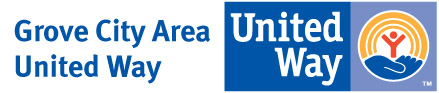 We are excited to be hosting our Day of Caring again this spring!  The Day of Caring is a time of giving and service to our community and to those in need here in Grove City.  On Saturday, April 20th, volunteers will spread out across town and work from 9 a.m. – noon.  In the past, our volunteers have completed projects such as painting, washing windows, weeding, holding food drives, washing firetrucks, working in the Community Garden and much more.  But we cannot do this without your help!Will you please consider being a sponsor for this year's Day of Caring?  When you serve as a sponsor, your generous donation will be used to promote the Day of Caring, to purchase supplies to complete projects, and to provide breakfast and t-shirts for our volunteers.  In addition, you have the opportunity to showcase your business as one of the many who are helping to improve the quality of life for Grove City area residents.Sponsorship levels are as follows:Platinum - $500Gold - $250Silver - $100Bronze - $50As a sponsor for the Day of Caring, you will receive:Platinum and Gold sponsors:  Your name and/or logo on t-shirts designed for Day of Caring volunteersYour name and/or logo in press releases and on our social mediaYour name and/or logo displayed during Day of Caring check-inRecognition in the Grove City Area United Way Annual ReportTo ensure your company/business is properly recognized, we kindly ask that you return the enclosed sponsorship commitment form OR visit our website at https://www.grovecityunitedway.org/day-of-caring-sponsorship-2024 to complete an online form.  Please complete your commitment no later than Friday, March 15, 2024.Thank you for your consideration!Amy Foley, Executive Director
Kathy DiStasi, Program Director